ЗАКОН ИРКУТСКОЙ ОБЛАСТИ «ОБ ОТДЕЛЬНЫХ ВОПРОСАХ ДОБРОВОЛЬНОЙ ПОЖАРНОЙ ОХРАНЫ В ИРКУТСКОЙ ОБЛАСТИ И О ВНЕСЕНИИ ИЗМЕНЕНИЙ В ЗАКОН ИРКУТСКОЙ ОБЛАСТИ «О ПОЖАРНОЙ БЕЗОПАСНОСТИ В ИРКУТСКОЙ ОБЛАСТИ» от 15 июля 2021 года N 76-оз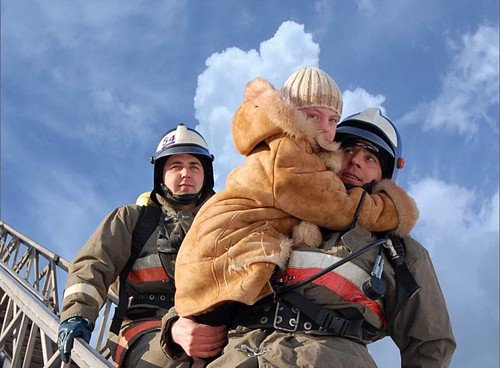 ПАМЯТКА О единовременном пособии членам семьи погибшего (умершего) добровольного пожарного, работника добровольной пожарной охраны при тушении пожаров и проведении аварийно-спасательных работ либо смерти, наступившей вследствие увечья1. Категории граждан Члены семьи погибшего (умершего) добровольного пожарного, работника добровольной пожарной охраны при тушении пожаров и проведении аварийно-спасательных работ либо смерти, наступившей вследствие увечья (ранения, травмы, контузии) либо заболевания, полученных при осуществлении ими деятельности в составе добровольных пожарных команд или добровольных пожарных дружин.2. Меры социальной поддержкиЕдиновременное пособие в размере 603 460 рублей членам семьи погибшего (умершего) работника добровольной пожарной охраны, добровольного пожарного в равных долях.3. Куда обращатьсяС заявлением в учреждение социальной защиты населения по месту жительства (месту пребывания).4. Документы (сведения), необходимые для назначения единовременного пособия 1) паспорта или иные документы, удостоверяющие личности членов семьи погибшего (умершего) работника добровольной пожарной охраны, добровольного пожарного, а также документ, удостоверяющий личность и подтверждающий полномочия представителя (представителей) членов семьи погибшего (умершего) работника добровольной пожарной охраны, добровольного пожарного (в случае обращения их представителя (представителей));2) документы, подтверждающие отношение лиц, подавших заявление, к членам семьи погибшего (умершего) работника добровольной пожарной охраны, добровольного пожарного:свидетельство о рождении ребенка либо решение суда об усыновлении (удочерении) либо свидетельство об усыновлении (удочерении) - для ребенка (детей) погибшего (умершего) работника добровольной пожарной охраны, добровольного пожарного;свидетельство о заключении брака - для супруги (супруга) погибшего (умершего) работника добровольной пожарной охраны, добровольного пожарного;свидетельство о рождении погибшего (умершего) работника добровольной пожарной охраны, добровольного пожарного либо решение суда об усыновлении (удочерении) либо свидетельство об усыновлении (удочерении) - для родителей погибшего (умершего) работника добровольной пожарной охраны, добровольного пожарного;3) документ, подтверждающий факт обучения в образовательной организации по очной форме обучения, - для ребенка (детей) погибшего (умершего) работника добровольной пожарной охраны, добровольного пожарного старше 18 лет, не достигшего (не достигших) возраста 23 лет и обучающегося (обучающихся) в образовательных организациях по очной форме обучения;4) справка федерального государственного учреждения медико-социальной экспертизы об установлении инвалидности до достижения ребенком возраста 
18 лет - для ребенка (детей) погибшего (умершего) работника добровольной пожарной охраны, добровольного пожарного, достигшего (достигших) возраста 18 лет, ставшего (ставших) инвалидом (инвалидами) до достижения возраста 
18 лет;5) свидетельство о смерти работника добровольной пожарной охраны, добровольного пожарного;6) документ территориального органа МЧС России, подтверждающий регистрацию добровольного пожарного в реестре добровольных пожарных;7) документ территориального органа МЧС России, подтверждающий тушение пожаров и проведение аварийно-спасательных работ работником добровольной пожарной охраны, добровольным пожарным, при которых наступила их гибель, либо подтверждающий осуществление работником добровольной пожарной охраны, добровольным пожарным деятельности в составе добровольных пожарных команд или добровольных пожарных дружин, повлекшей получение увечья (ранения, травмы, контузии) либо заболевания, вследствие которого наступила смерть работника добровольной пожарной охраны, добровольного пожарного;8) трудовая книжка работника добровольной пожарной охраны либо ее копия, заверенная в установленном порядке работодателем, или трудовой договор работника добровольной пожарной охраны;9) документ, подтверждающий, что гибель работника добровольной пожарной охраны, добровольного пожарного наступила при тушении пожаров и проведении аварийно-спасательных работ (акт о несчастном случае на производстве, акт о случае профессионального заболевания, заключение государственного инспектора труда о несчастном случае на производстве или решение суда об установлении факта несчастного случая на производстве или профессионального заболевания) либо подтверждающий, что умерший работник добровольной пожарной охраны, добровольный пожарный получил увечье (ранение, травму, контузию) либо заболевание при осуществлении им деятельности в составе добровольных пожарных команд или добровольных пожарных дружин (медицинское заключение о причине смерти и диагнозе заболевания, заключение федерального государственного учреждения медико-социальной экспертизы о связи смерти пострадавшего с несчастным случаем на производстве или профессиональным заболеванием).5. Условия2. Членами семьи, имеющими право на получение единовременного пособия, признаются:1) супруга (супруг) работника добровольной пожарной охраны, добровольного пожарного, состоявшая (состоявший) в зарегистрированном браке с работником добровольной пожарной охраны, добровольным пожарным на день его гибели (смерти);2) родители работника добровольной пожарной охраны или добровольного пожарного;3) дети работника добровольной пожарной охраны, добровольного пожарного, не достигшие возраста 18 лет, или старше этого возраста, если они стали инвалидами до достижения ими возраста 18 лет, а также дети, обучающиеся в образовательных организациях по очной форме обучения, - до окончания обучения, но не более чем до достижения ими возраста 23 лет.6. Периодичность выплатыЕдиновременно на счета, открытые в кредитной организации.